УДК НАЗВАНИЕУченая степень/звание Ф.И.О.Название организации, индекс, город, адресАннотация: текст текст текст.Ключевые слова: текст текст текст.ВведениеТекст текст текст.Экспериментальная частьТекст текст текст.Результаты и их обсуждениеТекст текст текст.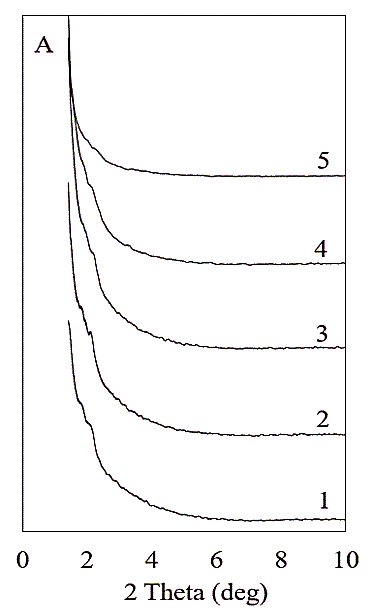 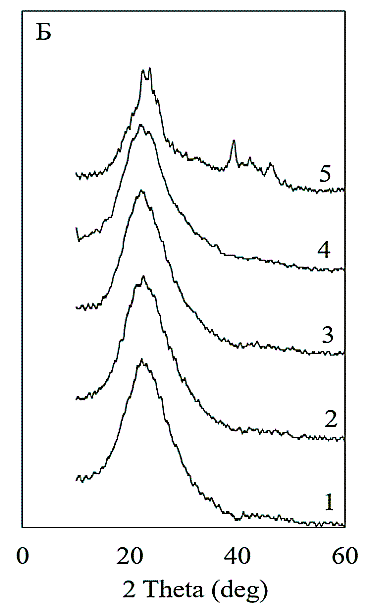 Рис. 1 – НазваниеТаблица 1НазваниеТекст текст текст.ЗаключениеТекст текст текст.Выводы1. Текст текст текст.2. Текст текст текст.3. Текст текст текст.БлагодарностиТекст текст текст.Список литературы1. Каменский, П. П. Труды по истории изобразительного искусства : художественная критика / П. П. Каменский ; составитель, автор вступительной статьи и примечаний Н. С. Беляев ; Библиотека Российской академии наук. - Санкт-Петербург : БАН, 2017. - 215, [1] с. : портр. ; 21 см. - Библиогр. в подстроч. примеч. - Имен. указ.: с. 206-215. - 300 экз. (1-й з-д 1–100). - ISBN 978-5-336-00204-1. - Текст : непосредственный.2. Институциональная экономика: развитие, преподавание, приложения", международная научная конференция (5 ; 2017 ; Москва). Сборник научных статей V Международной научной конференции "Институциональная экономика: развитие, преподавание, приложения", 15 ноября 2017 г. - Москва : ГУУ, 2017. - 382 с. : ил. ; 21 см. - В надзаг.: Гос. ун-т управления, Центр. экон.-мат. ин-т Рос. акад. наук, Новая экон. ассоц. - Библиогр. в конце докл. - 500 экз. (1-й з-д 100). - ISBN 978-5-215-03012-7. - Текст : непосредственный.3. Основы системного анализа и управления : учебник / О. В. Афанасьева, А. А. Клавдиев, С. В. Колесниченко, Д. А. Первухин ; Министерство образования и науки Российской Федерации, Санкт-Петербургский горный университет. - Санкт-Петербург : СПбГУ, 2017. - 1 CD-ROM. - Систем. требования: ПК с частотой ЦП от 800 МГц и выше ; Windows ХР и выше ; дисковод CD-ROM. - Загл. с титул. экрана. - Текст : электронный.4. Российская Федерация. Законы. Уголовный кодекс Российской Федерации : УК : текст с изменениями и дополнениями на 1 августа 2017 года : [принят Государственной думой 24 мая 1996 года : одобрен Советом Федерации 5 июня 1996 года]. - Москва : Эксмо, 2017. - 350 с. ; 20 см. - (Актуальное законодательство). - 3000 экз. - ISBN 978-5-04-004029-2. - Текст : непосредственный.5. ГОСТ Р 57618.1-2017. Инфраструктура маломерного флота. Общие положения = Small craft infrastructure. General provisions : национальный стандарт Российской Федерации : издание официальное : утвержден и введен в действие Приказом Федерального агентства по техническому регулированию и метрологии от 17 августа 2017 г. N 914-ст : введен впервые : дата введения 2018-01-01 / разработан ООО "Техречсервис". - Москва : Стандартинформ, 2017. - IV, 7 c. ; 29 см. - Текст : непосредственный.6. Патент N 2637215 Российская Федерация, МПК B02C 19/16 (2006.01), B02C 17/00 (2006.01). Вибрационная мельница : N 2017105030 : заявл. 15.02.2017 : опубликовано 01.12.2017 / Артеменко К. И., Богданов Н. Э. ; заявитель БГТУ. - 4 с. : ил. - Текст : непосредственный.7. Голсуорси, Д. Сага о Форсайтах : [в 2 томах] / Джон Голсуорси ; перевод с английского М. Лорие [и др.]. - Москва : Время, 2017. - 2 т. ; 21 см. - (Сквозь время). - 5000 экз. - ISBN 978-5-00112-035-3 (в пер.). - Текст : непосредственный.8. КОМПАС-3D LT V 12 : система трехмерного моделирования [для домашнего моделирования и учебных целей] / разработчик "АСКОН". - Москва : 1С, 2017. - 1 СD-ROM. - (1С: Электронная дистрибьюция). - Загл. с титул. экрана. - Электронная программа : электронная.9. eLIBRARY.RU : научная электронная библиотека : сайт. - Москва, 2000 - . - URL: https://elibrary.ru (дата обращения: 09.01.2018). - Режим доступа: для зарегистрир. пользователей. - Текст : электронный.10. Щербина, М. В. Об удостоверениях, льготах и правах : [ответы первого заместителя министра труда и социальной защиты Республики Крым на вопросы читателей газеты "Крымская правда"] / Марина Щербина ; [записала Н. Пупкова] . - Текст : непосредственный // Крымская правда. - 2017. - 25 нояб. (N 217). - С. 2. - Окончание. Начало: 18 нояб. (N 212), загл.: О статусах и льготах.11. Бахтурина, Т. А. От MARC 21 к модели BIBFRAME: эволюция машиночитаемых форматов Библиотеки конгресса США : [презентация : материалы Международной научно-практической конференции "Румянцевские чтения 2017", Москва, 18-19 апреля 2017 г.] / Т. А. Бахтурина. - Текст : электронный // Теория и практика каталогизации и поиска библиотечных ресурсов : электронный журнал. - URL: http://www.nilc.ru/journal/. - Дата публикации: 21.04.2017.Ф.И.О., научная степень/звание, e-mail, организация, индекс, город, адрес.article title/  NAMEFull NameAnnotation: text text text.Keywords: text text text.Full Name, Academic Degree/Grade, Organization, Street, Town, Country, Index.ЗаголовокЗаголовокЗаголовокЗаголовокЗначениеЗначениеЗначениеЗначениеЗначениеЗначениеЗначениеЗначение